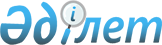 О внесении изменений в решение маслихата района Бәйтерек от 31 декабря 2019 года №42-2 "О бюджете района Бәйтерек на 2020-2022 годы"
					
			Утративший силу
			
			
		
					Решение маслихата района Бәйтерек Западно-Казахстанской области от 29 октября 2020 года № 56-14. Зарегистрировано Департаментом юстиции Западно-Казахстанской области 2 ноября 2020 года № 6451. Утратило силу решением маслихата района Бәйтерек Западно-Казахстанской области от 30 марта 2021 года № 3-7
      Сноска. Утратило силу решением маслихата района Бәйтерек Западно-Казахстанской области от 30.03.2021 № 3-7 (вводится в действие со дня первого официального опубликования).
      В соответствии с Бюджетным кодексом Республики Казахстан от 4 декабря 2008 года и Законом Республики Казахстан от 23 января 2001 года "О местном государственном управлении и самоуправлении в Республике Казахстан" районный маслихат РЕШИЛ:
      1. Внести в решение маслихата района Бәйтерек от 31 декабря 2019 года №42-2 "О бюджете района Бәйтерек на 2020-2022 годы" (зарегистрированное в Реестре государственной регистрации нормативных правовых актов №5926, опубликованное 6 января 2020 года в Эталонном контрольном банке нормативных правовых актов Республики Казахстан) следующие изменения:
      пункт 1 изложить в следующей редакции:
      "1. Утвердить районный бюджет на 2020-2022 годы согласно приложениям 1,2,3 соответственно, в том числе на 2020 год в следующих объемах:
      1) доходы – 15 342 526 тысяч тенге:
      налоговые поступления – 2 207 948 тысяч тенге;
      неналоговые поступления – 8 296 тысяч тенге;
      поступления от продажи основного капитала – 93 081 тысяча тенге;
      поступления трансфертов – 13 033 201 тысяча тенге;
      2) затраты – 17 380 530 тысяч тенге;
      3) чистое бюджетное кредитование – 473 612 тысяч тенге:
      бюджетные кредиты – 604 492 тысяч тенге;
      погашение бюджетных кредитов – 130 880 тысяч тенге;
      4) сальдо по операциям с финансовыми активами – 0 тенге:
      приобретение финансовых активов – 0 тенге;
      поступления от продажи финансовых активов государства – 0 тенге;
      5) дефицит (профицит) бюджета – - 2 511 616 тысяч тенге;
      6) финансирование дефицита (использование профицита) бюджета – 2 511 616 тысяч тенге:
      поступление займов – 2 592 915 тысяч тенге;
      погашение займов – 130 880 тысяч тенге;
      используемые остатки бюджетных средств – 49 581 тысяча тенге.";
      в пункте 3:
      в подпункте 2):
      абзац первый изложить в следующей редакции:
      "2) учесть в районном бюджете на 2020 год поступление целевых трансфертов и кредитов из областного бюджета в общей сумме 2 921 110 тысяч тенге:":
      абзац шестнадцатый изложить в следующей редакции:
      "на капитальный и средний ремонт автомобильных дорог в селе Асан Мичуринского сельского округа района Бәйтерек– 646 574 тысячи тенге;";
      приложение 1 к указанному решению изложить в новой редакции согласно приложению к настоящему решению.
      2. Предусмотреть в районном бюджете на 2020 год предоставление подъемного пособия и социальной поддержки для приобретения или строительства жилья специалистам в области здравоохранения, образования, социального обеспечения, культуры, спорта и агропромышленного комплекса, государственным служащим аппаратов акимов сел, поселков, сельских округов прибывшим для работы и проживания в сельские населенные пункты.
      3. Руководителю аппарата районного маслихата (Терехов Г.) обеспечить государственную регистрацию данного решения в органах юстиции.
      4. Настоящее решение вводится в действие с 1 января 2020 года. Районный бюджет на 2020 год
					© 2012. РГП на ПХВ «Институт законодательства и правовой информации Республики Казахстан» Министерства юстиции Республики Казахстан
				
      председатель сессии

В. Козин

      секретарь маслихата

Р. Исмагулов
Приложение 
к решению маслихата 
района Бәйтерек 
от 29 октября 2020 года № 56-14Приложение 1
к решению маслихата 
района Бәйтерек 
от 31 декабря 2019 года № 42-2
Категория
Категория
Категория
Категория
Категория
Категория
Сумма тысяч тенге
Класс
Класс
Класс
Класс
Класс
Сумма тысяч тенге
Подкласс
Подкласс
Подкласс
Подкласс
Сумма тысяч тенге
Специфика
Специфика
Специфика
Сумма тысяч тенге
Наименование
Сумма тысяч тенге
1) Доходы
15 342 526
1
Налоговые поступления
2 207 948
01
Подоходный налог 
 910 183
1
Корпоративный подоходный налог
399 508
2
Индивидуальный подоходный налог 
510 675
03
Социальный налог
601 725
1
Социальный налог
601 725
04
Налоги на собственность
647 494
1
Налоги на имущество
631 906
3
Земельный налог
1 584
4
Налог на транспортные средства
13 693
5
Единый земельный налог
311
05
Внутренние налоги на товары, работы и услуги
39 886
2
Акцизы
4 570
3
Поступления за использование природных и других ресурсов
21 470
4
Сборы за ведение предпринимательской и профессиональной деятельности
13 706
5
Налог на игорный бизнес
140
08
Обязательные платежи, взимаемые за совершение юридически значимых действий и (или) выдачу документов уполномоченными на то государственными органами или должностными лицами
8 660
1
Государственная пошлина
8 660
2
Неналоговые поступления
8 296
01
Доходы от государственной собственности
5 556
5
Доходы от аренды имущества, находящегося в государственной собственности
5 216
7
Вознаграждения по кредитам, выданным из государственного бюджета
298
9
Прочие доходы от государственной собственности
42
04
Штрафы, пени, санкции, взыскания, налагаемые государственными учреждениями, финансируемые из государственного бюджета, а также содержащимися и финансируемые из бюджета (сметы расходов) Национального Банка Республики Казахстан
301
1
Штрафы, пени, санкции, взыскания, налагаемые государственными учреждениями, финансируемые из государственного бюджета, а также содержащимися и финансируемые из бюджета (сметы расходов) Национального Банка Республики Казахстан, за исключением поступлений от организаций нефтяного сектора и в Фонд компенсации потерпевшим
301
06
Прочие неналоговые поступления
2 439
1
Прочие неналоговые поступления
2 439
3
Поступления от продажи основного капитала
93 081
01
Продажа государственного имущества, закрепленного за государственными учреждениями
15 750
1
Продажа государственного имущества, закрепленного за государственными учреждениями
15 750
03
Продажа земли и нематериальных активов
77 331
1
Продажа земли
77 331
4
Поступления трансфертов
13 033 201
01
Трансферты из нижестоящих органов государственного управления
359
3
Трансферты из бюджетов городов районного значения, сел, поселков, сельских округов
359
02
Трансферты из вышестоящих органов государственного управления
13 032 842
2
Трансферты из областного бюджета
13 032 842
Функциональная группа
Функциональная группа
Функциональная группа
Функциональная группа
Функциональная группа
Функциональная группа
Сумма тысяч тенге
Функциональная подгруппа
Функциональная подгруппа
Функциональная подгруппа
Функциональная подгруппа
Функциональная подгруппа
Сумма тысяч тенге
Администратор бюджетных программ
Администратор бюджетных программ
Администратор бюджетных программ
Администратор бюджетных программ
Сумма тысяч тенге
 Программа
 Программа
 Программа
Сумма тысяч тенге
Подпрограмма
Подпрограмма
Сумма тысяч тенге
Наименование
Сумма тысяч тенге
2) Затраты 
17 380 530
01
Государственные услуги общего характера
345 529
1
Представительные, исполнительные и другие органы, выполняющие общие функции государственного управления
153 113
112
Аппарат маслихата района (города областного значения)
25 689
001
Услуги по обеспечению деятельности маслихата района (города областного значения)
25 689
122
Аппарат акима района (города областного значения)
127 424
001
Услуги по обеспечению деятельности акима района
 (города областного значения)
127 424
2
Финансовая деятельность 
16 932
459
Отдел экономики и финансов района (города областного значения)
10 769
003
Проведение оценки имущества в целях налогообложения
987
010
Приватизация, управление коммунальным имуществом, постприватизационная деятельность и регулирование споров, связанных с этим
9 782
805
Отдел государственных закупок района (города областного значения)
6 163
001
Услуги по реализации государственной политики в области государственных закупок на местном уровне
6 163
9
Прочие государственные услуги общего характера
175 484
454
Отдел предпринимательства и сельского хозяйства района (города областного значения)
27 420
001
Услуги по реализации государственной политики на местном уровне в области развития предпринимательства и сельского хозяйства
27 420
458
Отдел жилищно-коммунального хозяйства, пассажирского транспорта и автомобильных дорог района (города областного значения)
51 984
001
Услуги по реализации государственной политики на местном уровне в области жилищно-коммунального хозяйства, пассажирского транспорта и автомобильных дорог 
29 080
113
Целевые текущие трансферты нижестоящим бюджетам
22 904
459
Отдел экономики и финансов района (города областного значения)
96 080
001
Услуги по реализации государственной политики в области формирования и развития экономической политики, государственного планирования, исполнения бюджета и управления коммунальной собственностью района (города областного значения)
49 525
113
Целевые текущие трансферты нижестоящим бюджетам
46 555
02
Оборона
21 922
1
Военные нужды
5 934
122
Аппарат акима района (города областного значения)
5 934
005
Мероприятия в рамках исполнения всеобщей воинской обязанности
5 934
2
Организация работы по чрезвычайным ситуациям
15 988
122
Аппарат акима района (города областного значения)
15 988
007
Мероприятия по профилактике и тушению степных пожаров районного (городского) масштаба, а также пожаров в населенных пунктах, в которых не созданы органы государственной противопожарной службы
15 988
04
Образование
7 693 252
1
Дошкольное воспитание и обучение
455 402
464
Отдел образования района (города областного значения)
455 402
009
Обеспечение деятельности организаций дошкольного воспитания и обучения
337 185
040
Реализация государственного образовательного заказа в дошкольных организациях образования
118 217
2
Начальное, основное среднее и общее среднее образование
7 020 214
457
Отдел культуры, развития языков, физической культуры и спорта района (города областного значения)
57 866
017
Дополнительное образование для детей и юношества по спорту
57 866
464
Отдел образования района (города областного значения)
6 753 029
003
Общеобразовательное обучение
6 513 377
006
Дополнительное образование для детей 
239 652
466
Отдел архитектуры, градостроительства и строительства района (города областного значения)
209 319
021
Строительство и реконструкция объектов начального, основного среднего и общего среднего образования
209 319
9
Прочие услуги в области образования
217 636
464
Отдел образования района (города областного значения)
217 636
001
Услуги по реализации государственной политики на местном уровне в области образования 
25 042
005
Приобретение и доставка учебников, учебно-методических комплексов для государственных учреждений образования района (города областного значения)
152 989
007
Проведение школьных олимпиад, внешкольных мероприятий и конкурсов районного (городского) масштаба
2 717
015
Ежемесячные выплаты денежных средств опекунам (попечителям) на содержание ребенка-сироты (детей-сирот), и ребенка (детей), оставшегося без попечения родителей
18 164
067
Капитальные расходы подведомственных государственных учреждений и организаций
18 724
06
Социальная помощь и социальное обеспечение
872 999
1
Социальное обеспечение
258 004
451
Отдел занятости и социальных программ района (города областного значения)
223 574
005
Государственная адресная социальная помощь
223 574
464
Отдел образования района (города областного значения)
34 430
030
Содержание ребенка (детей), переданного патронатным воспитателям
 34 430
2
Социальная помощь
560 306
451
Отдел занятости и социальных программ района (города областного значения)
560 306
002
Программа занятости
239 937
006
Оказание жилищной помощи 
879
007
Социальная помощь отдельным категориям нуждающихся граждан по решениям местных представительных органов
75 281
010
Материальное обеспечение детей-инвалидов, воспитывающихся и обучающихся на дому
2 864
014
Оказание социальной помощи нуждающимся гражданам на дому
152 266 
017
Обеспечение нуждающихся инвалидов обязательными гигиеническими средствами и предоставление услуг специалистами жестового языка, индивидуальными помощниками в соответствии с индивидуальной программой реабилитации инвалида
38 002
023
Обеспечение деятельности центров занятости населения
51 077
9
Прочие услуги в области социальной помощи и социального обеспечения
54 689
451
Отдел занятости и социальных программ района (города областного значения)
41 889
001
Услуги по реализации государственной политики на местном уровне в области обеспечения занятости и реализации социальных программ для населения
30 043
011
Оплата услуг по зачислению, выплате и доставке пособий и других социальных выплат
6 000
050
Обеспечение прав и улучшение качества жизни инвалидов в Республике Казахстан
5 846
458
Отдел жилищно-коммунального хозяйства, пассажирского транспорта и автомобильных дорог района (города областного значения)
12 800
094
Предоставление жилищных сертификатов как социальная помощь
12 800
07
Жилищно-коммунальное хозяйство
1 743 386
1
Жилищное хозяйство
186 221
458
Отдел жилищно-коммунального хозяйства, пассажирского транспорта и автомобильных дорог района (города областного значения)
125 628
003
Организация сохранения государственного жилищного фонда
102
004
Обеспечение жильем отдельных категорий граждан
13 000
070
Возмещение платежей населения по оплате коммунальных услуг в режиме чрезвычайного положения в Республике Казахстан
112 526
466
Отдел архитектуры, градостроительства и строительства района (города областного значения)
60 593
003
Проектирование и (или) строительство, реконструкция жилья коммунального жилищного фонда
26 902
004
Проектирование, развитие и (или) обустройство инженерно-коммуникационной инфраструктуры
33 691
2
Коммунальное хозяйство
1 554 665
458
Отдел жилищно-коммунального хозяйства, пассажирского транспорта и автомобильных дорог района (города областного значения)
123 404
012
Функционирование системы водоснабжения и водоотведения 
123 404
466
Отдел архитектуры, градостроительства и строительства района (города областного значения)
1 431 261
058
Развитие системы водоснабжения и водоотведения в сельских населенных пунктах
1 431 261
3
Благоустройство населенных пунктов
2 500
458
Отдел жилищно-коммунального хозяйства, пассажирского транспорта и автомобильных дорог района (города областного значения)
2500
016
Обеспечение санитарии населенных пунктов
2 500
08
Культура, спорт, туризм и информационное пространство
779 986
1
Деятельность в области культуры
478 907
457
Отдел культуры, развития языков, физической культуры и спорта района (города областного значения)
478 907
003
Поддержка культурно-досуговой работы
478 907
2
Спорт
16 490
457
Отдел культуры, развития языков, физической культуры и спорта района (города областного значения)
16 490
009
Проведение спортивных соревнований на районном (города областного значения) уровне
7 041
010
Подготовка и участие членов сборных команд района (города областного значения) по различным видам спорта на областных спортивных соревнованиях
9 449
3
Информационное пространство
236 967
456
Отдел внутренней политики района (города областного значения)
16 606
002
Услуги по проведению государственной информационной политики 
16 606
457
Отдел культуры, развития языков, физической культуры и спорта района (города областного значения)
220 361
006
Функционирование районных (городских) библиотек
219 361
007
Развитие государственного языка и других языков народа Казахстана
1 000
9
Прочие услуги по организации культуры, спорта, туризма и информационного пространства
47 622
456
Отдел внутренней политики района (города областного значения)
27 011
001
Услуги по реализации государственной политики на местном уровне в области информации, укрепления государственности и формирования социального оптимизма граждан
14 425
003
Реализация мероприятий в сфере молодежной политики
12 586
457
Отдел культуры, развития языков, физической культуры и спорта района (города областного значения)
20 611
001
Услуги по реализации государственной политики на местном уровне в области культуры, развития языков, физической культуры и спорта
20 611
10
Сельское, водное, лесное, рыбное хозяйство, особо охраняемые природные территории, охрана окружающей среды и животного мира, земельные отношения
138 861
1
Сельское хозяйство
7 015
473
Отдел ветеринарии района (города областного значения)
7 015
001
Услуги по реализации государственной политики на местном уровне в сфере ветеринарии
7 015
6
Земельные отношения
18 647
463
Отдел земельных отношений района (города областного значения)
18 647
001
Услуги по реализации государственной политики в области регулирования земельных отношений на территории района (города областного значения)
16 951
006
Землеустройство, проводимое при установлении границ районов, городов областного значения, районного значения, сельских округов, поселков, сел
1 696
9
Прочие услуги в области сельского, водного, лесного, рыбного хозяйства, охраны окружающей среды и земельных отношений
113 199
459
Отдел экономики и финансов района (города областного значения) 
113 199
099
Реализация мер по оказанию социальной поддержки специалистов 
113 199
11
Промышленность, архитектурная, градостроительная и строительная деятельность
38 830
2
Архитектурная, градостроительная и строительная деятельность
38 830
466
Отдел архитектуры, градостроительства и строительства района (города областного значения)
38 830
001
Услуги по реализации государственной политики в области строительства, улучшения архитектурного облика городов, районов и населенных пунктов области и обеспечению рационального и эффективного градостроительного освоения территории района (города областного значения)
14 770
013
Разработка схем градостроительного развития территории района, генеральных планов городов районного (областного) значения, поселков и иных сельских населенных пунктов
24 060
12
Транспорт и коммуникации
4 134 570
1
Автомобильный транспорт
4 129 250
458
Отдел жилищно-коммунального хозяйства, пассажирского транспорта и автомобильных дорог района (города областного значения)
4 129 250
023
Обеспечение функционирования автомобильных дорог 
150 500
045
Капитальный и средний ремонт автомобильных дорог районного значения и улиц населенных пунктов
2 892 111
051
Реализация приоритетных проектов транспортной инфраструктуры
1 086 639
9
Прочие услуги в сфере транспорта и коммуникаций
5 320
458
Отдел жилищно-коммунального хозяйства, пассажирского транспорта и автомобильных дорог района (города областного значения)
5 320
037
Субсидирование пассажирских перевозок по социально значимым городским (сельским), пригородным и внутрирайонным сообщениям
5 320
13
Прочие
975 759
9
Прочие
975 759
458
Отдел жилищно-коммунального хозяйства, пассажирского транспорта и автомобильных дорог района (города областного значения)
230 875
040
Реализация мер по содействию экономическому развитию регионов в рамках Государственной программы развития регионов до 2025 года
27 587 
062
Реализация мероприятий по социальной и инженерной инфраструктуре в сельских населенных пунктах в рамках проекта "Ауыл-Ел бесігі"
46 132
096
Выполнение государственных обязательств по проектам государственно-частного партнерства
157 156
459
Отдел экономики и финансов района (города областного значения)
55 000
012
Резерв местного исполнительного органа района (города областного значения) 
55 000
464
Отдел образования района (города областного значения)
689 884
077
Реализация мероприятий по социальной и инженерной инфраструктуре в сельских населенных пунктах в рамках проекта "Ауыл-Ел бесігі"
689 884
14
Обслуживание долга
177
1
Обслуживание долга
177
459
Отдел экономики и финансов района (города областного значения)
177
021
Обслуживание долга местных исполнительных органов по выплате вознаграждений и иных платежей по займам из областного бюджета
177
15
Трансферты
635 259
1
Трансферты
635 259
459
Отдел экономики и финансов района (города областного значения)
635 259
006
Возврат неиспользованных (недоиспользованных) целевых трансфертов
40 746
038
Субвенции
454 685
049
Возврат трансфертов общего характера в случаях, предусмотренных бюджетным законодательством
62 047
054
Возврат сумм неиспользованных (недоиспользованных) целевых трансфертов, выделенных из республиканского бюджета за счет целевого трансферта из Национального фонда Республики Казахстан
77 781
3) Чистое бюджетное кредитование
 473 612
Бюджетные кредиты
 604 492
10
Сельское, водное, лесное, рыбное хозяйство, особо охраняемые природные территории, охрана окружающей среды и животного мира, земельные отношения
604 492
9
Сельское хозяйство
604 492
459
Отдел экономики и финансов района (города областного значения)
604 492
018
Бюджетные кредиты для реализации мер социальной поддержки специалистов
604 492
Категория
Категория
Категория
Категория
Категория
Категория
Сумма тысяч тенге
Класс
Класс
Класс
Класс
Класс
Сумма тысяч тенге
Подкласс
Подкласс
Подкласс
Подкласс
Сумма тысяч тенге
Специфика
Специфика
Специфика
Сумма тысяч тенге
Наименование
Сумма тысяч тенге
5
Погашение бюджетных кредитов
130 880
01
Погашение бюджетных кредитов
130 880
1
Погашение бюджетных кредитов, выданных из государственного бюджета
130 880
Функциональная группа
Функциональная группа
Функциональная группа
Функциональная группа
Функциональная группа
Функциональная группа
Сумма тысяч тенге
Функциональная подгруппа
Функциональная подгруппа
Функциональная подгруппа
Функциональная подгруппа
Функциональная подгруппа
Сумма тысяч тенге
Администратор бюджетных программ
Администратор бюджетных программ
Администратор бюджетных программ
Администратор бюджетных программ
Сумма тысяч тенге
 Программа
 Программа
 Программа
Сумма тысяч тенге
Подпрограмма
Подпрограмма
Сумма тысяч тенге
Наименование
Сумма тысяч тенге
4) Сальдо по операциям с финансовыми активами
0
Приобретение финансовых активов
0
Категория
Категория
Категория
Категория
Категория
Категория
Сумма тысяч тенге
Класс
Класс
Класс
Класс
Класс
Сумма тысяч тенге
Подкласс
Подкласс
Подкласс
Подкласс
Сумма тысяч тенге
Специфика
Специфика
Специфика
Сумма тысяч тенге
Наименование
Сумма тысяч тенге
6
Поступления от продажи финансовых активов государства
0
01
Поступления от продажи финансовых активов государства
0
2
Поступления от продажи финансовых активов за пределами страны
0
5) Дефицит (профицит) бюджета
-2 511 616
6) Финансирование дефицита (использование профицита) бюджета
2 511 616
7
Поступления займов
2 592 915
01
Внутренние государственные займы
2 592 915
2
Внешние государственные займы
2 592 915
Функциональная группа
Функциональная группа
Функциональная группа
Функциональная группа
Функциональная группа
Функциональная группа
Сумма тысяч тенге
Функциональная подгруппа
Функциональная подгруппа
Функциональная подгруппа
Функциональная подгруппа
Функциональная подгруппа
Сумма тысяч тенге
Администратор бюджетных программ
Администратор бюджетных программ
Администратор бюджетных программ
Администратор бюджетных программ
Сумма тысяч тенге
 Программа
 Программа
 Программа
Сумма тысяч тенге
Подпрограмма
Подпрограмма
Сумма тысяч тенге
Наименование
Сумма тысяч тенге
16
Погашение займов
130 880
1
Погашение займов
130 880
459
Отдел экономики и финансов района (города областного значения)
130 880
005
Погашение долга местного исполнительного органа перед вышестоящим бюджетом
130 880
Категория
Категория
Категория
Категория
Категория
Категория
Сумма тысяч тенге
Класс
Класс
Класс
Класс
Класс
Сумма тысяч тенге
Подкласс
Подкласс
Подкласс
Подкласс
Сумма тысяч тенге
Специфика
Специфика
Специфика
Сумма тысяч тенге
Наименование
Сумма тысяч тенге
8
Используемые остатки бюджетных средств
49 581
01
Остатки бюджетных средств
49 581
1
Свободные остатки бюджетных средств
49 581